MENSAGEM GOSPA A MARIJA PAVLOVIC, MEDJUGORJE, 25 de Março de 2022 (Marija)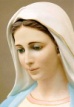 «Queridos filhos! Eu ouvi o vosso clamor e orações pela paz. Há anos que Satanás luta para fazer guerra. Por isso Deus me enviou entre vós para guiar-vos no caminho da santidade, porque a humanidade está numa encruzilhada. Eu vos convido: voltai para Deus e os mandamentos de Deus para estarem bem sobre a terra e sairem desta crise em que entraram, POR NÃO TEREM ESCUTADO A DEUS, que vos ama e vos quer salvar e guiar para a vida nova. Obrigada por terem respondido ao meu apelo. ''      SITES:     www.medjugorje.pt   MENSAGEM GOSPA A MARIJA PAVLOVIC, MEDJUGORJE, 25 de Março de 2022  (Marija)«Queridos filhos! Eu ouvi o vosso clamor e orações pela paz. Há anos que Satanás luta para fazer guerra. Por isso Deus me enviou entre vós para guiar-vos no caminho da santidade, porque a humanidade está numa encruzilhada. Eu vos convido: voltai para Deus e os mandamentos de Deus para estarem bem sobre a terra e sairem desta crise em que entraram, POR NÃO TEREM ESCUTADO A DEUS, que vos ama e vos quer salvar e guiar para a vida nova. Obrigada por terem respondido ao meu apelo. ''      SITES:     www.medjugorje.pt   MENSAGEM GOSPA A MARIJA PAVLOVIC, MEDJUGORJE, 25 de Março de 2022  (Marija)«Queridos filhos! Eu ouvi o vosso clamor e orações pela paz. Há anos que Satanás luta para fazer guerra. Por isso Deus me enviou entre vós para guiar-vos no caminho da santidade, porque a humanidade está numa encruzilhada. Eu vos convido: voltai para Deus e os mandamentos de Deus para estarem bem sobre a terra e sairem desta crise em que entraram, POR NÃO TEREM ESCUTADO A DEUS, que vos ama e vos quer salvar e guiar para a vida nova. Obrigada por terem respondido ao meu apelo. ''      SITES:     www.medjugorje.pt   MENSAGEM GOSPA A MARIJA PAVLOVIC, MEDJUGORJE, 25 de Março de 2022 (Marija)«Queridos filhos! Eu ouvi o vosso clamor e orações pela paz. Há anos que Satanás luta para fazer guerra. Por isso Deus me enviou entre vós para guiar-vos no caminho da santidade, porque a humanidade está numa encruzilhada. Eu vos convido: voltai para Deus e os mandamentos de Deus para estarem bem sobre a terra e sairem desta crise em que entraram, POR NÃO TEREM ESCUTADO A DEUS, que vos ama e vos quer salvar e guiar para a vida nova. Obrigada por terem respondido ao meu apelo. ''      SITES:     www.medjugorje.pt   MENSAGEM GOSPA A MARIJA PAVLOVIC, MEDJUGORJE, 25 de Março de 2022 (Marija)«Queridos filhos! Eu ouvi o vosso clamor e orações pela paz. Há anos que Satanás luta para fazer guerra. Por isso Deus me enviou entre vós para guiar-vos no caminho da santidade, porque a humanidade está numa encruzilhada. Eu vos convido: voltai para Deus e os mandamentos de Deus para estarem bem sobre a terra e sairem desta crise em que entraram, POR NÃO TEREM ESCUTADO A DEUS, que vos ama e vos quer salvar e guiar para a vida nova. Obrigada por terem respondido ao meu apelo. ''      SITES:     www.medjugorje.pt   MENSAGEM GOSPA A MARIJA PAVLOVIC, MEDJUGORJE, 25 de Março de 2022 (Marija)«Queridos filhos! Eu ouvi o vosso clamor e orações pela paz. Há anos que Satanás luta para fazer guerra. Por isso Deus me enviou entre vós para guiar-vos no caminho da santidade, porque a humanidade está numa encruzilhada. Eu vos convido: voltai para Deus e os mandamentos de Deus para estarem bem sobre a terra e sairem desta crise em que entraram, POR NÃO TEREM ESCUTADO A DEUS, que vos ama e vos quer salvar e guiar para a vida nova. Obrigada por terem respondido ao meu apelo. ''      SITES:     www.medjugorje.pt   MENSAGEM GOSPA A MARIJA PAVLOVIC, MEDJUGORJE, 25 de Março de 2022 (Marija)«Queridos filhos! Eu ouvi o vosso clamor e orações pela paz. Há anos que Satanás luta para fazer guerra. Por isso Deus me enviou entre vós para guiar-vos no caminho da santidade, porque a humanidade está numa encruzilhada. Eu vos convido: voltai para Deus e os mandamentos de Deus para estarem bem sobre a terra e sairem desta crise em que entraram, POR NÃO TEREM ESCUTADO A DEUS, que vos ama e vos quer salvar e guiar para a vida nova. Obrigada por terem respondido ao meu apelo. ''      SITES:     www.medjugorje.pt   MENSAGEM GOSPA A MARIJA PAVLOVIC, MEDJUGORJE, 25 de Março de 2022 (Marija)«Queridos filhos! Eu ouvi o vosso clamor e orações pela paz. Há anos que Satanás luta para fazer guerra. Por isso Deus me enviou entre vós para guiar-vos no caminho da santidade, porque a humanidade está numa encruzilhada. Eu vos convido: voltai para Deus e os mandamentos de Deus para estarem bem sobre a terra e sairem desta crise em que entraram, POR NÃO TEREM ESCUTADO A DEUS, que vos ama e vos quer salvar e guiar para a vida nova. Obrigada por terem respondido ao meu apelo. ''      SITES:     www.medjugorje.pt   